Курсовая на тему «Проектирование ПО АИС по начислению и учету заработной платы.»Выполнил студент:Группа:ФИО:Проверил:Москва, 2022СодержаниеВведениеАктуальность проблематики автоматизации учета заработной платы обусловлена наличием множества факторов, оказывающих влияние на расчёт сумм к выплате, особенностями оплаты рабочего времени сотрудников в зависимости от формата рабочего времени (нахождение на рабочем месте, в командировке, отпуске, на больничном, при дистанционном формате привлечения к работе, что является актуальным в условиях пандемии).Использование систем автоматизации учета заработной платы обеспечивает возможности правильности расчета сумм к выплате сотрудникам, возможности формирования ведомостей в банк. формирования налоговой отчётности, позволяет избегать штрафных санкций, связанных с ошибками при формировании отчетности.Целью работы является разработка системы автоматизации расчета заработной платы в формате «1С: Предприятие».Задачи работы включают:анализ деятельности компании ООО «Вер-Нова», ее организационной структуры;построение функциональной модели учета заработной платы, определение недостатков технологии в отсутствие автоматизации, определение задач автоматизации;разработка информационной модели технологии работы по учету заработной платы;реализация базы данных в выбранной СУБД.Объект исследования: деятельность ООО «Вер-Нова».Предмет исследования: использование информационных систем в технологии начисления заработной платы.Описание предметной области В рамках данной работы проведён анализ деятельности компании ООО «Вер-Нова», сферой детальности которой является строительный бизнес, включающий возведение жилых и промышленных зданий, проведение работ по капитальному и текущему ремонту.Миссия компании: обеспечение для клиентов доступа к качественным строительным услугам.Цель деятельности компании: получение прибыли за счет оказания услуг строительства и ремонта. Основные экономические параметры ООО «Вер-Нова» приведены в таблице 1.Таблица  - Основные экономические параметры ООО «Вер-Нова»Организационная структура управления ООО «Вер-Нова» приведена на рисунке 1.1.Организационные единицы компании включают следующие подразделения:проектный отдел, специалисты которого курируют вопросы разработки проектов по строительству и капительному ремонту зданий;отдел снабжения, сотрудники которого осуществляют закупки стройматериалов, ГСМ, запасных частей, материалов для обеспечения деятельности ООО «Вер-Нова»;подразделение по взаимодействию с партнерами;обеспечивающие службы: экономический, юридический, кадровый, ИТ-отделы.Руководство компанией осуществляет генеральный директор, полномочия которого связаны с принятием управленческих решений, подписанием финансовых документов, обеспечением взаимодействия подразделений внутри компании, а также подписание соглашений с компаниями-партнерами.Тип организационной структуры - линейно-функциональный.Рисунок .1 - Схема организационной структуры ООО «Вер-Нова» Вопросы ведения учета заработной платы курируют специалисты различных подразделений, каждое из которых отвечает за соответствующее направление деятельности. В таблице 2 приведено описание функционала специалистов в области учета заработной платы ООО «Вер-Нова».Таблица  – Функции сотрудников, задействованных в технологии учета заработной платыТаким образом, технология учета заработной платы предполагает наличие ролей в соответствии с функционалом сотрудников экономического отдела.На рисунке 1.2 приведена схема документооборота в технологии учета заработной платы.Рисунок 1.2 - Схема документооборота в технологии учета заработной платыВ рамках анализа предметной области проведено построение функциональной модели изучаемой технологии. Контекстная диаграмма приведена на рисунке 1.4.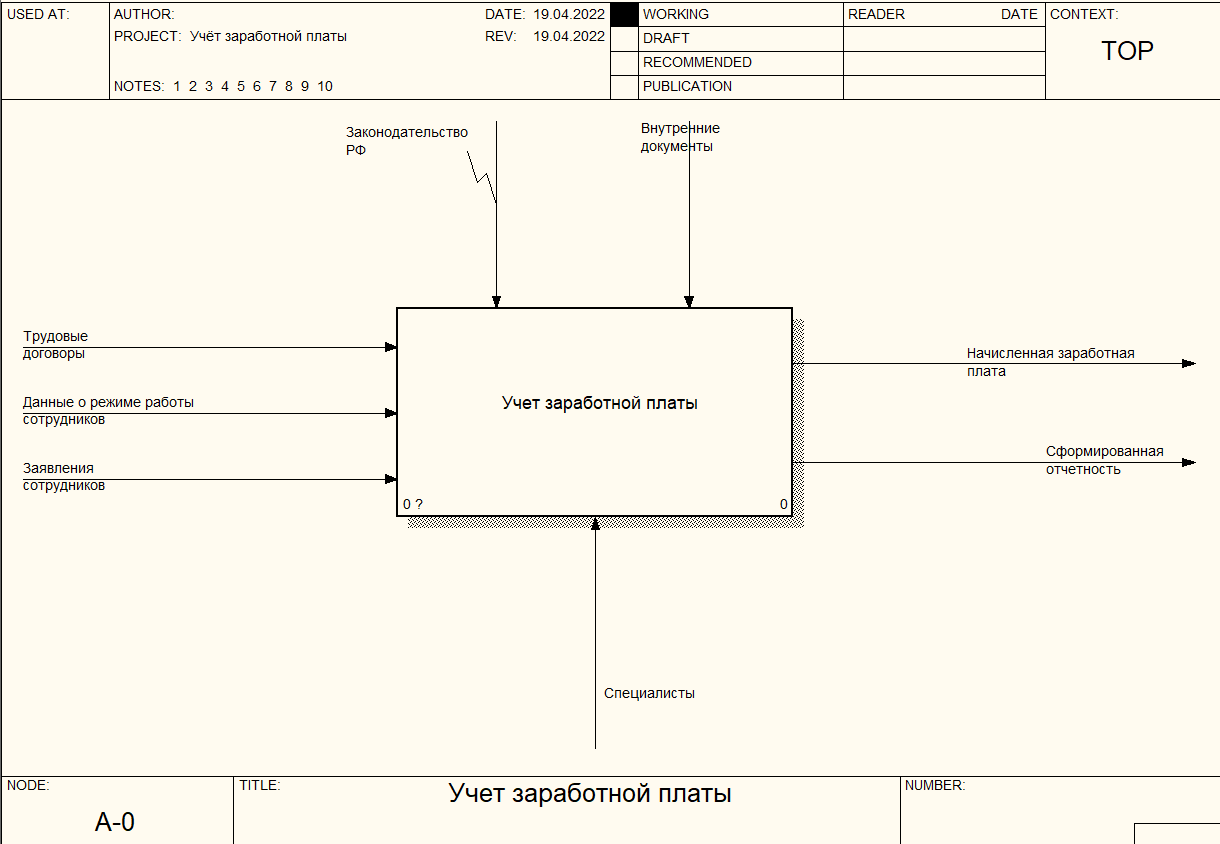 Рисунок 1.4 - Контекстная диаграммаСтруктура входных информационных потоков в систему включает информацию, включенную в трудовые договоры в части данных, влияющих на начисление заработной платы, данные заявлений сотрудников, связанных с расчетом заработной платы (например, заявлений на предоставление отпуска, отгулов, предоставление материальной помощи и др.), данные приказов руководства, связанных с изменением режима рабочего времени (например, о переходе на дистанционный формат работы, о командировках, сверхурочных часах и др.). На рис.1.5 приведён перечень подпроцессов технологии учета заработной платы. 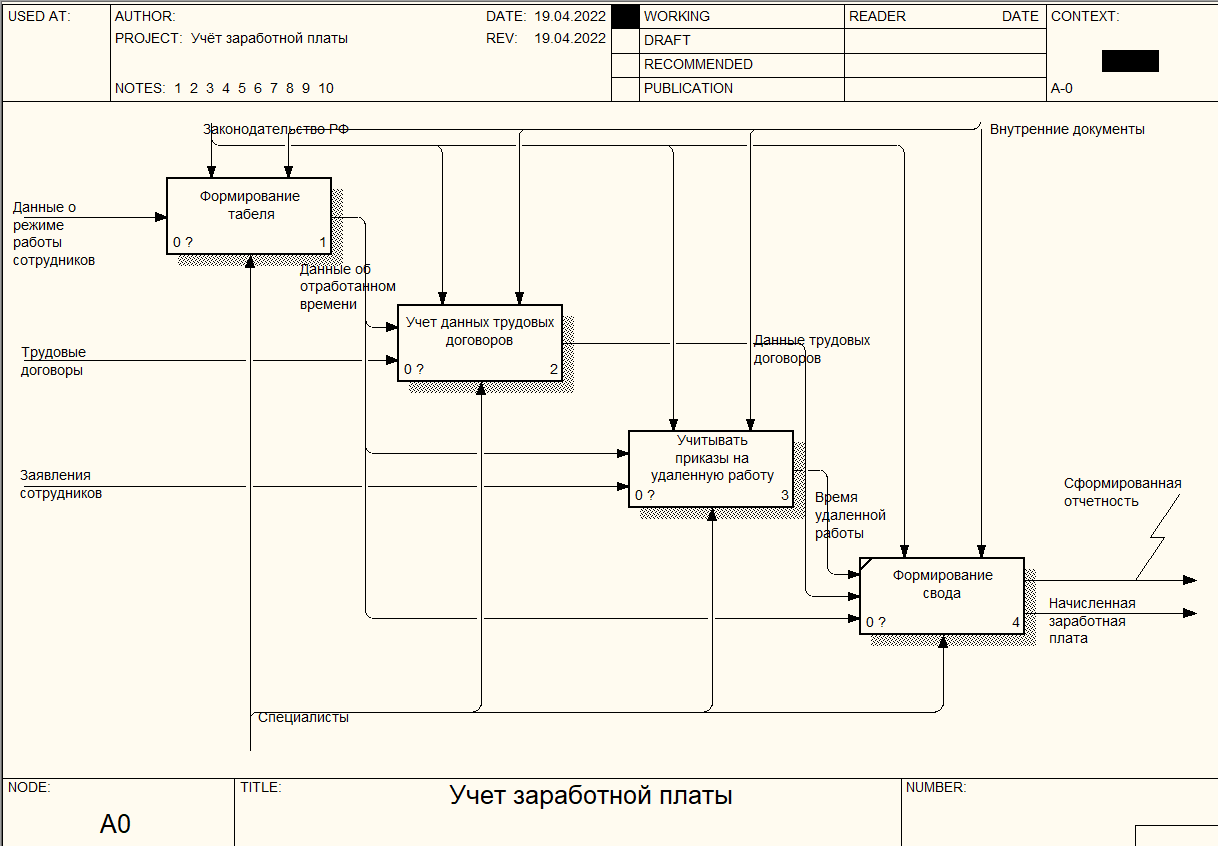 Рисунок 1.5 - Перечень подпроцессов Основные виды деятельности специалистов в технологии учета заработной платы включают:- учет данных об отработанном времени (посредством информации, представляемой в заполненных табелях);- учет данных, включенных в трудовые договоры, влияющих на расчет заработной платы (установленный оклад, форму оплаты труда, порядок расчета, размеры надбавок и др.);- учет данных о привлечении работников к дистанционному формату работы на основании приказа руководства;- формирование отчетности по расчету заработной платы.На рисунке 1.6 представлена диаграмма декомпозиции учета данных о сотрудниках. На рис.1.7 – диаграмма технологии работы с заключенными с сотрудниками трудовыми соглашениями, на рис.1.8 – диаграмма процесса учета приказов руководства.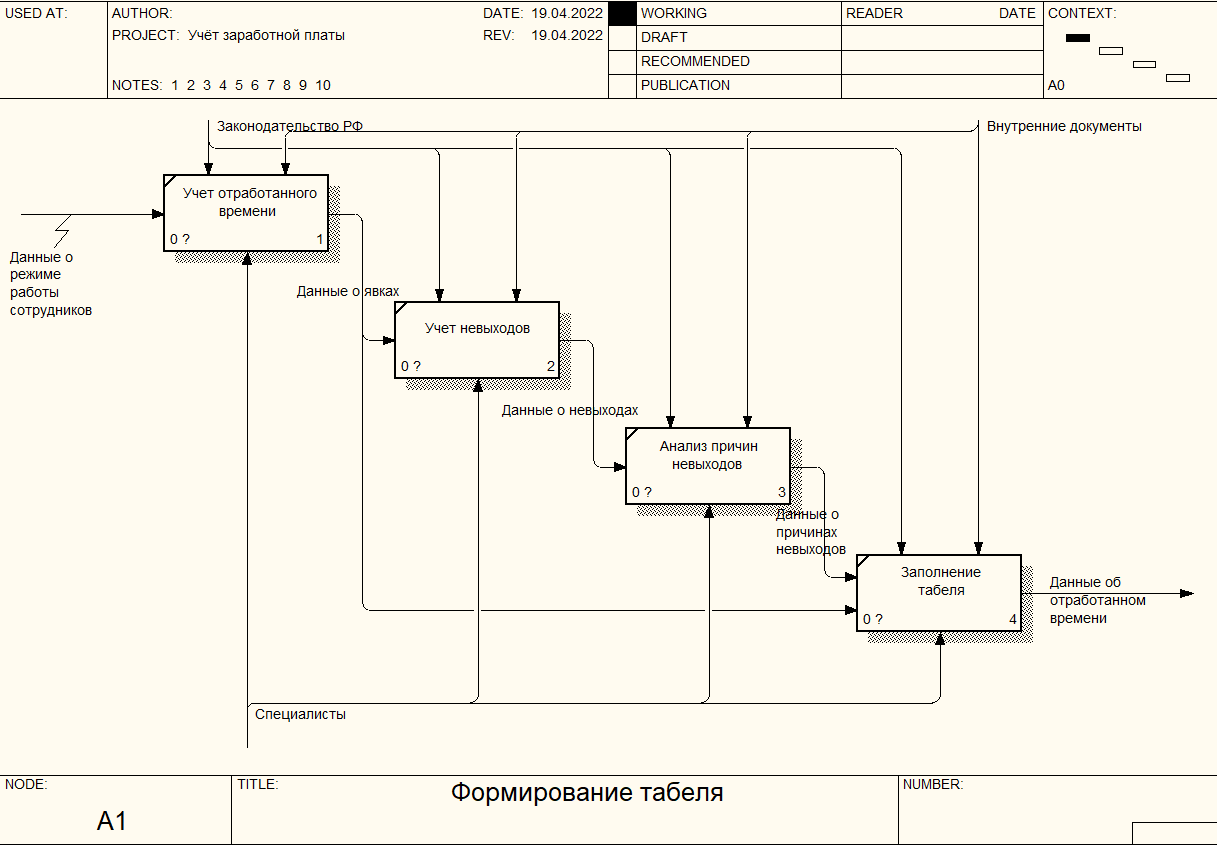 Рисунок 1.6 - Диаграмма декомпозиции учета данных о сотрудниках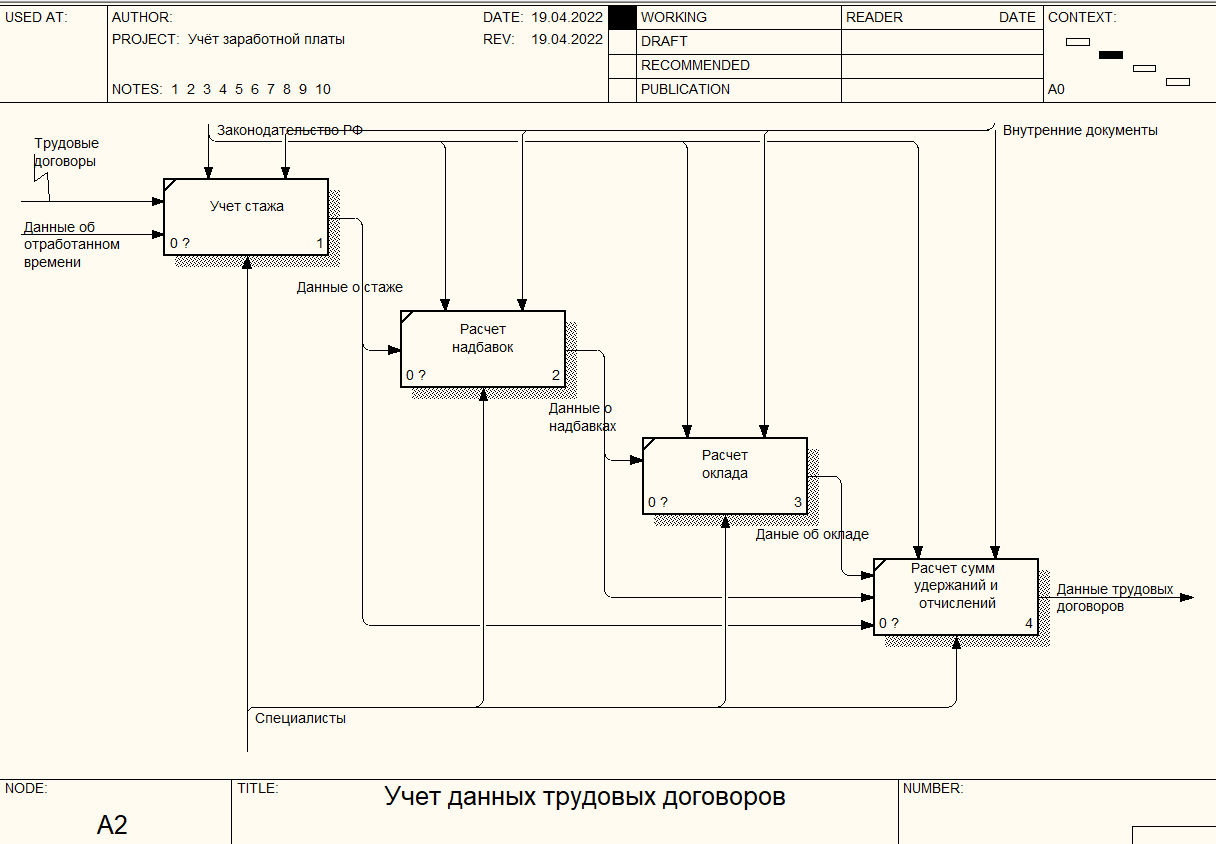 Рисунок 1.7 - Диаграмма учета трудовых договоров с сотрудниками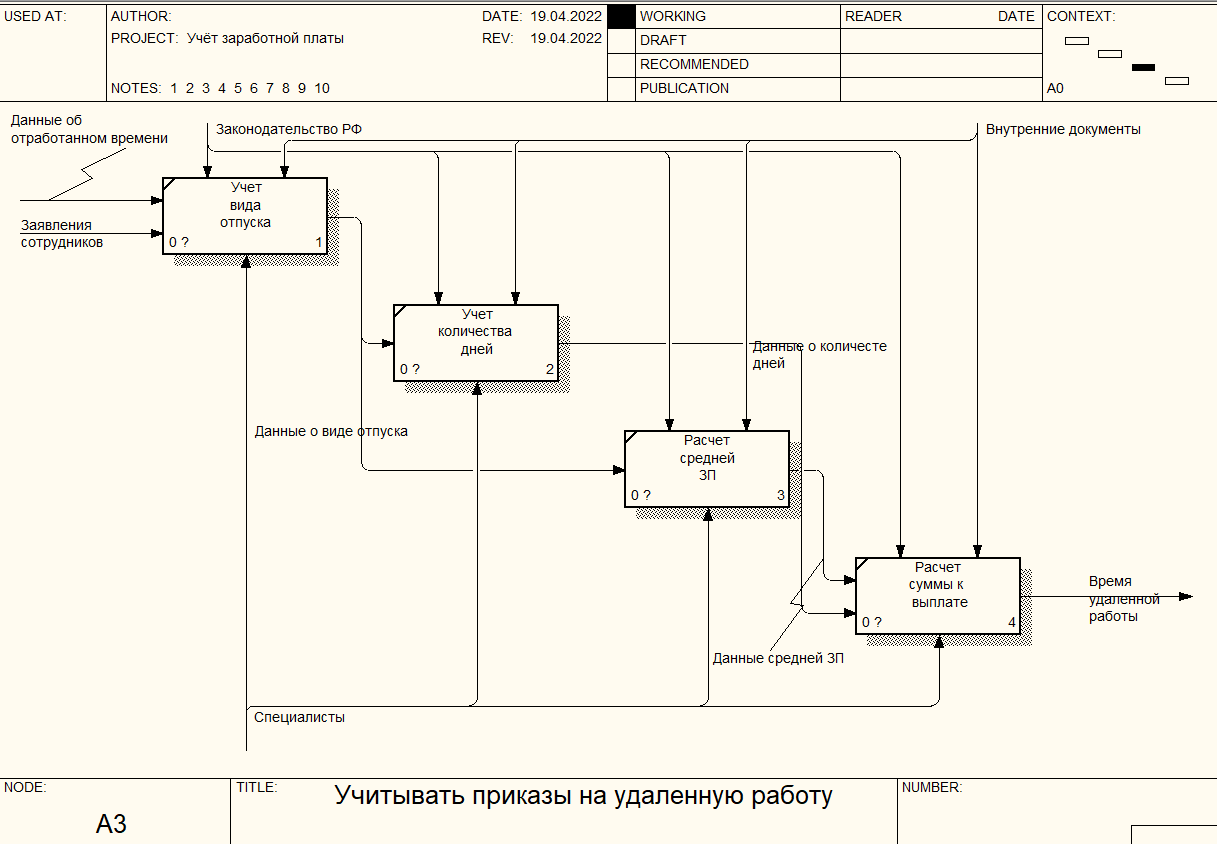 Рисунок 1.9 - Диаграмма декомпозиции начисления заработной платыРассмотрев функциональную модель учета заработной платы в условиях ООО «Вер-Нова», были выявлены недостатки указанного бизнес-процесса в отсутствие автоматизации:  - высокий уровень затрат, связанный с учетом оплаты сотрудников, расчета объемов отработанного времени;- невозможность расчета сумм налоговых отчислений в разрезе расчетных периодов; - высокие временные затраты и вероятность ошибок при расчете начисленных сумм заработной платы;- высокие временные затраты при формировании ведомостей для кредитных учреждений для перечисления заработной платы на счета работников.В таблице 3 показан список функциональных требований к проекту автоматизации учета заработной платы.Таблица  - Список функциональных требований к проекту автоматизации учета заработной платы.Далее проведена реализация информационной системы по учета заработной платы.2. Выделение сущностей предметной областиВ соответствии с поставленными задачами автоматизации для построения информационной модели были выбраны следующие объекты:Виды начислений;Сотрудники;Начисления и удержания;Должности;Выплаты.3. Выделение атрибутов для каждой сущностиДалее для каждой сущности проведено определение реквизитного состава.Далее проведено описание атрибутов разрабатываемой системы.Таблица  – Реквизитный состав объекта «Сотрудники»Таблица  - Реквизитный состав объекта «Виды начисления»Таблица  – Реквизитный состав объекта «Должности»Таблица  - Реквизитный состав объекта «Начисление заработной платы»Таблица  - Реквизитный состав объекта «Выплаты»4. Составление ERD диаграммыERD-диаграмма «показана на рисунке 2.1.Рисунок 2.1 – ERD-Диаграмма 5. Составление алгоритма работы системыМодуль учета сотрудников отвечает за ведение учета данных о сотрудниках компании, модуль учета сотрудников в проектах отвечает за включение сотрудников в приказы на удаленный режим работы, модуль учета сверхурочных часов отвечает за учет отработанных сверхурочных часов в удаленном режиме, в модуле расчета заработной платы проводится расчет сумм к выплате. Авторизация происходит путем обращения к таблице users, в которой хранится информация о пользователях, их паролях и уровне доступа в систему. На рис.2.2 приведена схема алгоритма работы системы.Система содержит возможности работы с классами:- Главного меню;- Работы с классами регистрации;- Работа с классами, соответствующими основным функциям программы.Рисунок 2.2 – Схема алгоритма работы системы6. Разработка архитектуры системыНа рис.2.3 приведена диаграмма состояний работы системы.Рисунок 2.3 – Диаграмма состояний1 – Вход в программу;2 – Открытие главного меню;3 – Отказ в доступе;4 – Открытие формы справочника пользователей;5 - Открытие формы справочника сотрудников;6 - Открытие формы справочника начислений;7 - Открытие формы добавления начислений и удержаний; 8 – Открытие формы ввода выплаты заработной платы;9 – Открытие формы расчета заработной платы.7. Составление блок-схемы работы системыНа рисунке 2.4 приведена диаграмма Use Case, в которой описаны прецеденты, доступные для пользователей заданной роли, которые включают:Административный уровень, в который включены функции по настройке расчета заработной платы, возможности обслуживания базы данных, работы с системными справочниками;Уровень пользователя, которому доступен функционал ввода оперативной информации по начислению заработной платы, отработанному времени, формированию ведомостей, расчету налогов и отчислений с фонда оплаты труда.Рисунок 2.4 – Диаграмма Use-Case8. Проектирование БД в одной из СУБДРеализация базы данных учета заработной платы проведена в СУБД MS SQL Server. На рис.2.5 приведена диаграмма базы данных.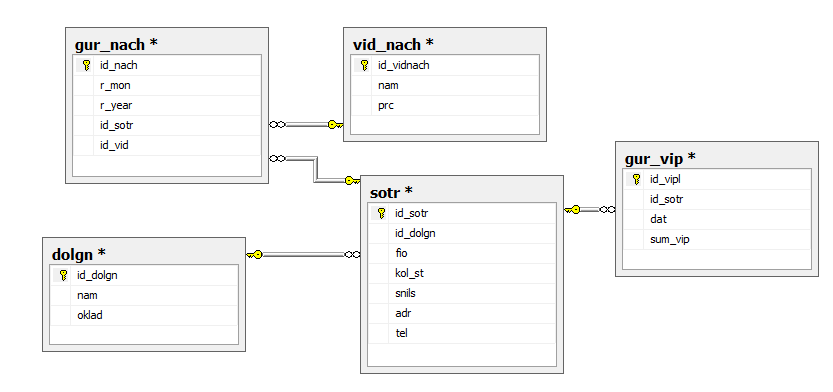 Рисунок 2.5 – Диаграмма базы данныхСкрипты генерации таблиц БД:CREATE TABLE [dbo].[dolgn](	[id_dolgn] [int] NOT NULL,	[nam] [nchar](100) NOT NULL,	[oklad] [money] NOT NULL, CONSTRAINT [PK_dolgn] PRIMARY KEY CLUSTERED (	[id_dolgn] ASC)CREATE TABLE [dbo].[vid_nach](	[id_vidnach] [int] NOT NULL,	[nam] [nchar](100) NOT NULL,	[prc] [int] NULL, CONSTRAINT [PK_vid_nach] PRIMARY KEY CLUSTERED (	[id_vidnach] ASC)CREATE TABLE [dbo].[sotr](	[id_sotr] [int] NOT NULL,	[id_dolgn] [int] NULL,	[fio] [nchar](100) NULL,	[kol_st] [money] NULL,	[snils] [nchar](20) NULL,	[adr] [nchar](100) NULL,	[tel] [nchar](15) NULL, CONSTRAINT [PK_sotr] PRIMARY KEY CLUSTERED (	[id_sotr] ASC)CREATE TABLE [dbo].[gur_vip](	[id_vipl] [int] NOT NULL,	[id_sotr] [int] NOT NULL,	[dat] [date] NULL,	[sum_vip] [money] NOT NULL, CONSTRAINT [PK_gur_vip] PRIMARY KEY CLUSTERED (	[id_vipl] ASC)CREATE TABLE [dbo].[gur_nach](	[id_nach] [int] NOT NULL,	[r_mon] [int] NOT NULL,	[r_year] [int] NOT NULL,	[id_sotr] [int] NOT NULL,	[id_vid] [int] NOT NULL, CONSTRAINT [PK_gur_nach] PRIMARY KEY CLUSTERED (	[id_nach] ASC)9. Проектирование запросов к БД1. Количество занятых ставок по должностямSELECT     dbo.dolgn.nam, SUM(dbo.sotr.kol_st) AS Expr1FROM         dbo.sotr INNER JOIN                      dbo.dolgn ON dbo.sotr.id_dolgn = dbo.dolgn.id_dolgnGROUP BY dbo.dolgn.namРезультат: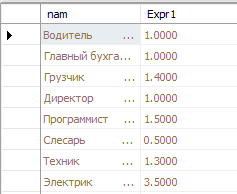 Ведомость начислений по заработной плате за выбранный месяцSELECT     dbo.sotr.fio, 0.87 * SUM(dbo.vid_nach.prc * 0.01 * dbo.dolgn.oklad * dbo.sotr.kol_st) AS sum_nach, 0.13 * SUM(dbo.vid_nach.prc * 0.01 * dbo.dolgn.oklad * dbo.sotr.kol_st) AS ndfl,                       dbo.gur_nach.r_mon, dbo.gur_nach.r_yearFROM         dbo.sotr INNER JOIN                      dbo.gur_nach ON dbo.sotr.id_sotr = dbo.gur_nach.id_sotr INNER JOIN                      dbo.dolgn ON dbo.sotr.id_dolgn = dbo.dolgn.id_dolgn INNER JOIN                      dbo.vid_nach ON dbo.gur_nach.id_vid = dbo.vid_nach.id_vidnachGROUP BY dbo.sotr.fio, dbo.gur_nach.r_mon, dbo.gur_nach.r_yearHAVING      (dbo.gur_nach.r_mon = 5) AND (dbo.gur_nach.r_year = 2022)Результат: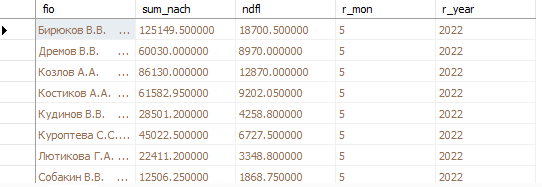 3. Расчет затрат по видам начисленияSELECT     dbo.vid_nach.nam, SUM(dbo.sotr.kol_st * dbo.dolgn.oklad * 0.01 * dbo.vid_nach.prc) AS nachFROM         dbo.gur_nach INNER JOIN                      dbo.vid_nach ON dbo.gur_nach.id_vid = dbo.vid_nach.id_vidnach INNER JOIN                      dbo.sotr ON dbo.gur_nach.id_sotr = dbo.sotr.id_sotr INNER JOIN                      dbo.dolgn ON dbo.sotr.id_dolgn = dbo.dolgn.id_dolgnGROUP BY dbo.vid_nach.nam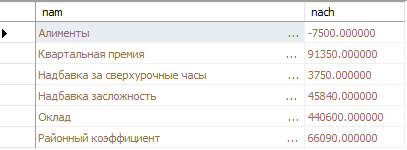 10. Алгоритм работы серверной частиРазработка триггеров.Ограничение на значение номера месяца. CREATE TRIGGER trg2   ON gur_nach   AFTER INSERTASBEGIN	    SET NOCOUNT ON;if ((select r_mon from inserted)<=0) or ((select r_mon from inserted)>12)rollbackprint 'Некорректно введен номер месяца'ENDGOПри попытке ввода ошибочного номера месяца выдается сообщение: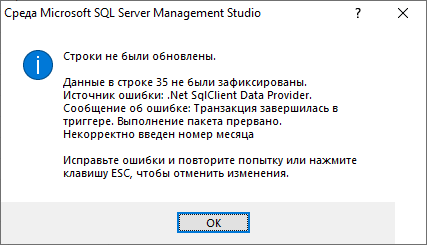 На рис.15 приведён режим создания резервной копии базы данных.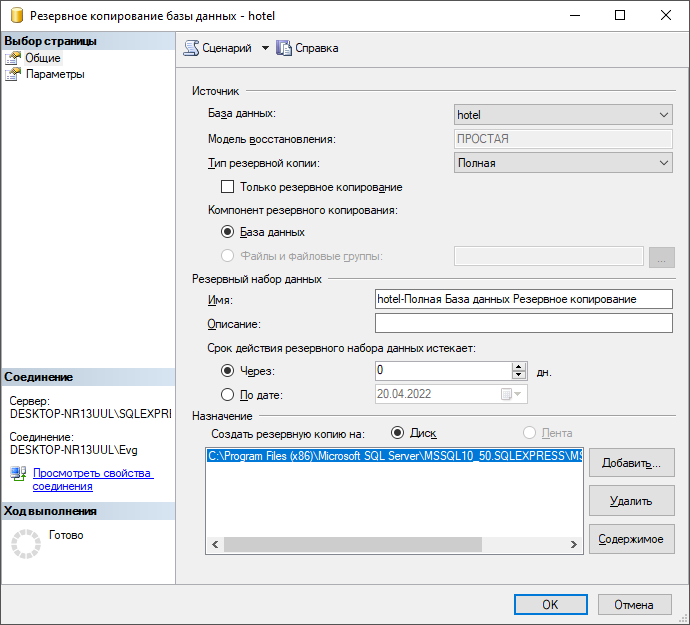 Рисунок  – Режим создания резервной копии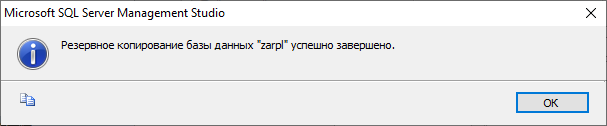 Рисунок  – Сообщение о создании резервной копииНа рис.4 приведён режим установки прав доступа к базе данных.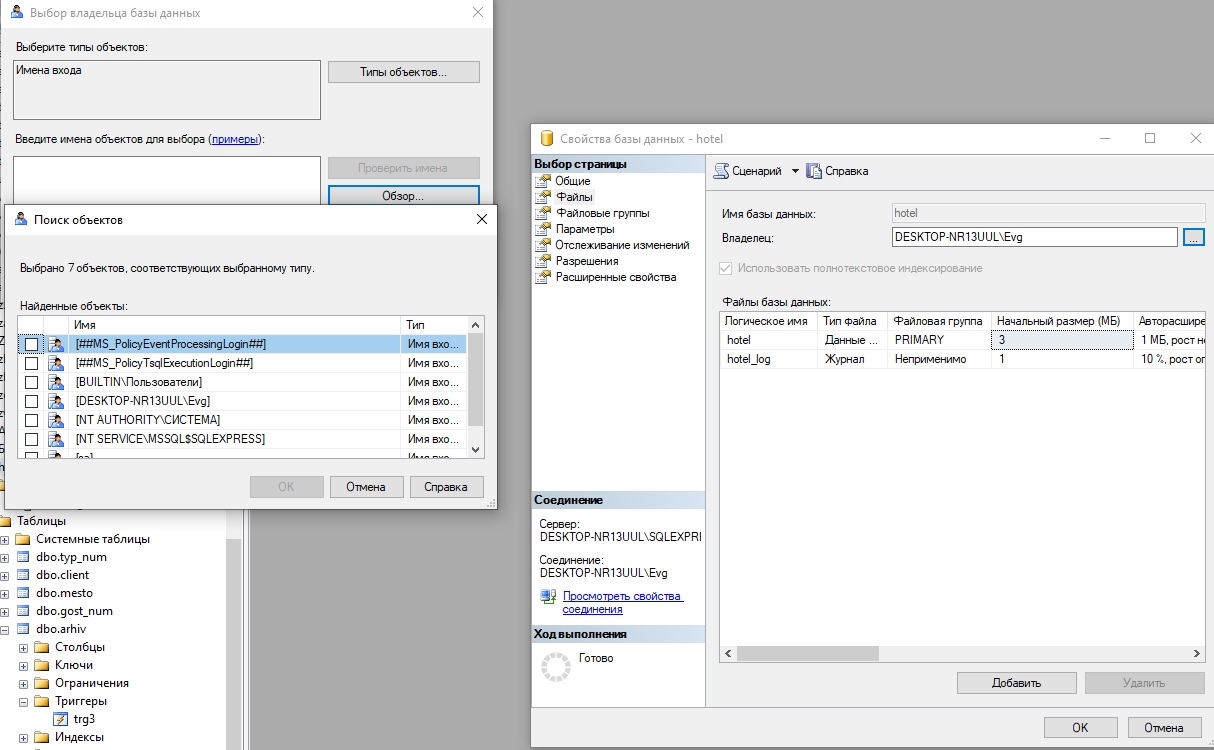 Рисунок  – Режим установки прав доступа к базе данных11. Разработка клиентской частиНа рис.5 приведен эскиз формы ввода начислений по заработной плате.Рисунок  – Эскиз формы ввода начислений по заработной платеЭскиз формы справочника сотрудников приведен на рис.6.Рисунок  – Эскиз формы справочника сотруниковТаким образом, все поставленные задачи реализованы.ЗАКЛЮЧЕНИЕВ рамках данной работы проведена разработка информационной системы для автоматизации расчета заработной платы. При проведении анализа предметной области было показано, что технология расчета заработной платы предполагает необходимость учета множества факторов, включающих учет отработанного времени, формы оплаты труда, особенностей расчета налогов, страховых взносов, формирование ведомостей для зачисления заработной платы на банковские счета работников.В аналитической части работы проведен анализ деятельности компании, построена функциональная модель учета заработной платы, определена структура информационных потоков, выявлены недостатки существующей технологии расчета заработной платы. Далее проведено определение задач, требующих программной реализации. В качестве способа приобретения программного решения выбрана собственная разработка.В проектной части работы проведено создание информационной модели: определен перечень информационных объектов, определены связи между ними, проведено обоснование выбора необходимых реквизитов.Далее определены требования к пользовательским сценариям, описаны роли администратора, бухгалтера, специалиста по кадрам. Реализация информационной системы проведена на уровне СУБД MS SQL Server.СПИСОК ИСПОЛЬЗОВАННЫХ ИСТОЧНИКОВООО «Вер-Нова». О компании. [Электронный ресурс]. Режим доступа: https://dbarh.ru/ Балашов А.И., Рогова Е.М. Управление проектами. - Люберцы: Юрайт, 2016. - 383 c.Бараненко, С.П. Управление проектами. - М.: АП Наука и образование, 2014. - 244 c.Боровская Е.В. Программирование в среде Delphi - 3-е изд., (эл.) - М.: БИНОМ. ЛЗ, 2015. - 241 с.Гвоздева В.А. Базы и банки данных. - М.: Альтаир-МГАВТ, 2015. - 76 с.Гофман В.Э.  Хомоненко А.Д., Работа с базами данных в Delphi. - СПб:БХВ-Петербург, 2014. - 628 с. Дадян Э. Г., Зеленков Ю. А. Методы, модели, средства хранения и обработки данных: учебник. - Москва : Вузовский учебник, 2016. - 167с.Дадян Э.Г. Современные базы данных. Часть 2: практические задания: Учебно-методическое пособие. - М.: НИЦ ИНФРА-М, 2017. - 68 с.Затонский А.В. Информационные технологии: разработка информационных моделей и систем. - М.: ИЦ РИОР: НИЦ ИНФРА-М, 2014. - 344с. Златопольский Д.М. Программирование: типовые задачи, алгоритмы, методы - 3-е изд., (эл.) - М.: БИНОМ. ЛЗ, 2015. - 226 с.№Наименование показателяЗначение на 31.03.20221Суммарные обороты компании за 1 кв. 2022г., тыс.руб. 703652Количество заключенных коммерческих договоров, ед.2863Прибыль компании за 1-3 кв. 2021г., тыс. руб.306504Количество компаний – партнёров 3755Число сотудников по штатному расписанию236Наименование должностиКоличество ставокФункциональные обязанностиГлавный бухгалтер1Подпись финансовых документов, договоров на оказание услугСпециалист по кадрам 2Оформление трудовых договоров, установка оклада и надбавок, учет отработанного времени, отпусков, больничных листовСпециалист по начислению заработной платы4Расчет суммы оплаты труда, суммы налогов, а также страховых взносов, подготовка отчётности в государственные органыСпециалист по работе с банками1Формирование ведомостей для передачи в банкТехнологияВозможность включения в проект автоматизацииРешение о включении в проект автоматизацииВедение картотеки работников  Модуль может быть автоматизированМодуль включен в проект автоматизации Формирование табелей учета отработанного времени Модуль может быть автоматизированМодуль включен в проект автоматизации Расчет налогов и страховых взносовМодуль может быть автоматизированМодуль включен в проект автоматизации Расчет оплаты по окладу, надбавок, удержаний Модуль может быть автоматизированМодуль включен в проект автоматизации РеквизитТип данныхПримечаниеДопустимость пустых значенийКод сотрудникаЧисло (10,0)Ключевой атрибутНетФИОТекст (200)НетИННТекст (200)НетАдресТекст (200)НетТелефонТекст (200)Да СНИЛСТекст (200)НетКод должностиЧисло (10,0)Ссылка на справочник должностей НетКоличество ставокЧисло (10,2)НетРеквизитТип данныхПримечаниеДопустимость пустых значенийКод вида начисленияЧисло (10,0)Ключевой атрибутНетНаименованиеТекст (200)НетПроцент окладаПроцентныйНетРеквизитТип данныхПримечаниеДопустимость пустых значенийКод должностиЧисло (10,0)Ключевой атрибутНетНаименование должности Дата НетОкладДенежныйНетРеквизитТип данныхПримечаниеДопустимость пустых значенийКод начисленияЧисло (10,0)Ключевой атрибут НетКод сотрудникаЧисло (10,0)Ссылка на справочник сотрудниковНетКод вида начисленияЧисло (10,0)Ссылка на справочник видов начисленийНетРасчетный месяцЧисло (10,0)НетРасчетный годЧисло (10,0)НетРеквизитТип данныхПримечаниеДопустимость пустых значенийКод выплатыЧисло (10,0)Ключевой атрибут НетКод сотрудникаЧисло (10,0)Ссылка на справочник сотрудниковНетДата выплатыДатаНет